Home LearningMathsYear 1:Today we are going to be learning about subtracting, not crossing ten. Please watch this video: https://vimeo.com/492197096Have a go at the activities that they ask you to do. Activity: 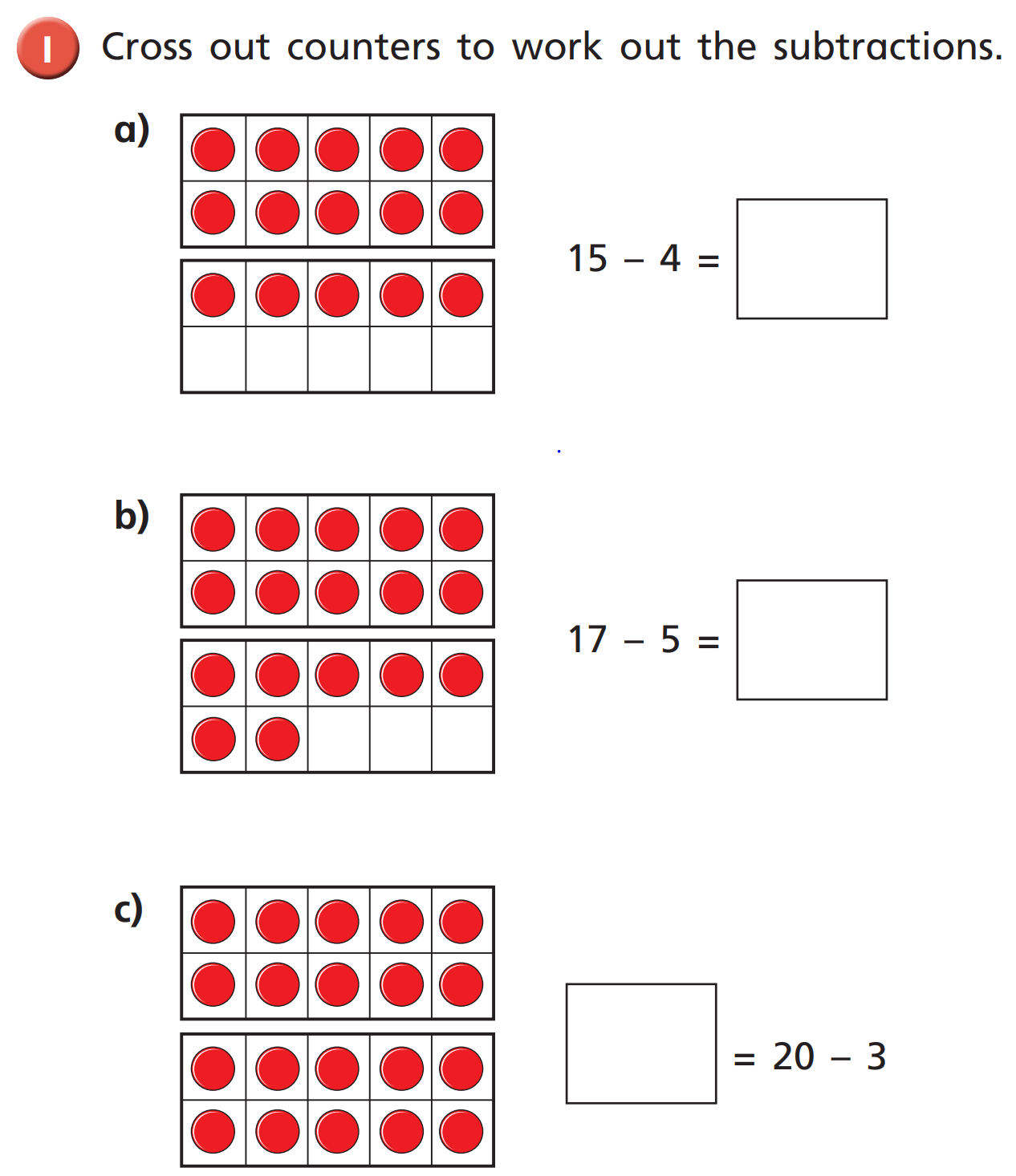 Please use the number line to work out these subtraction number sentences: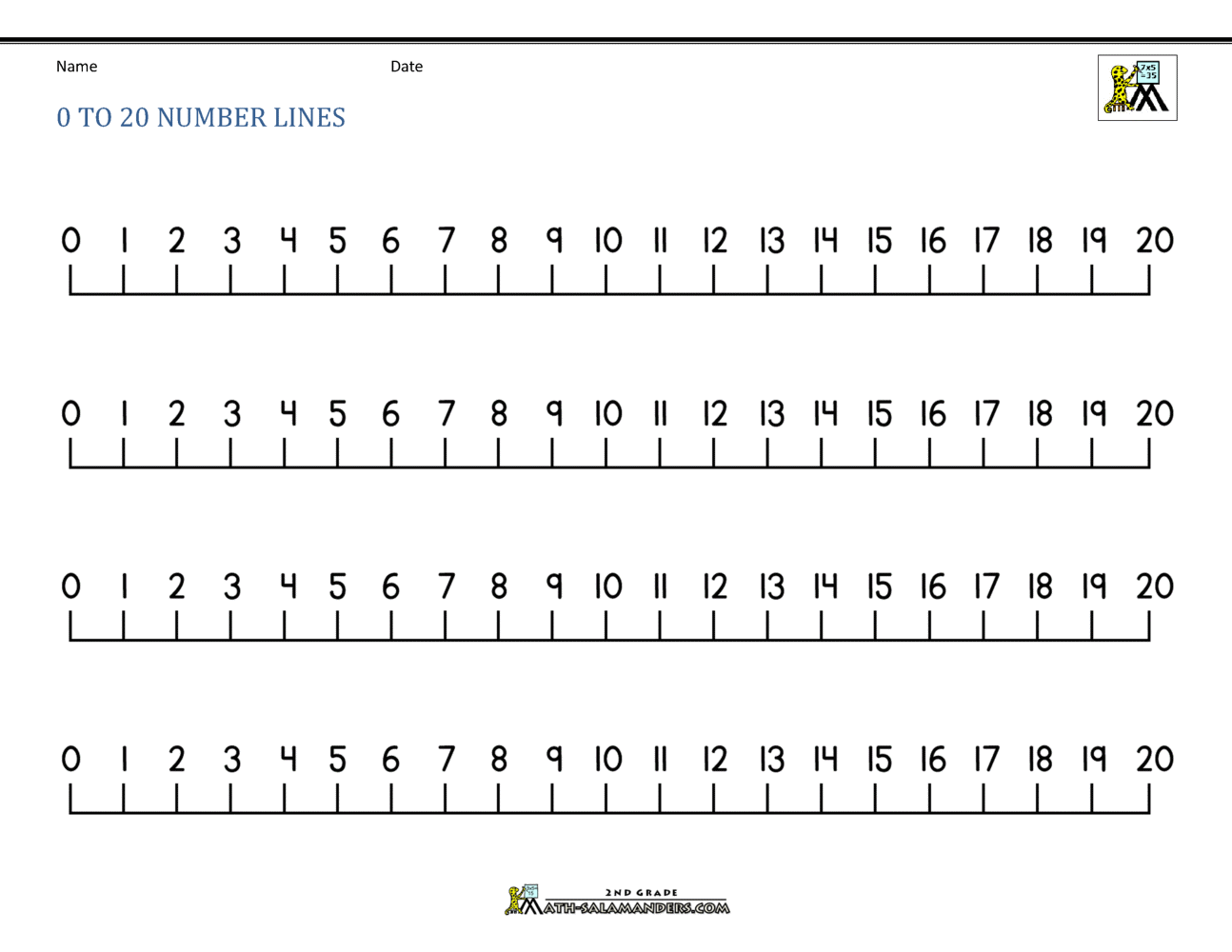 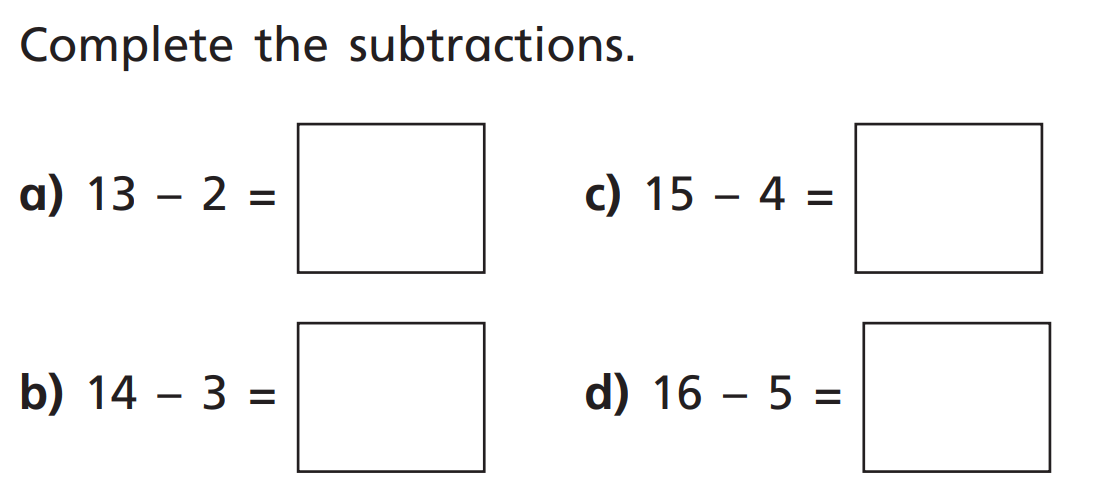 Challenge: 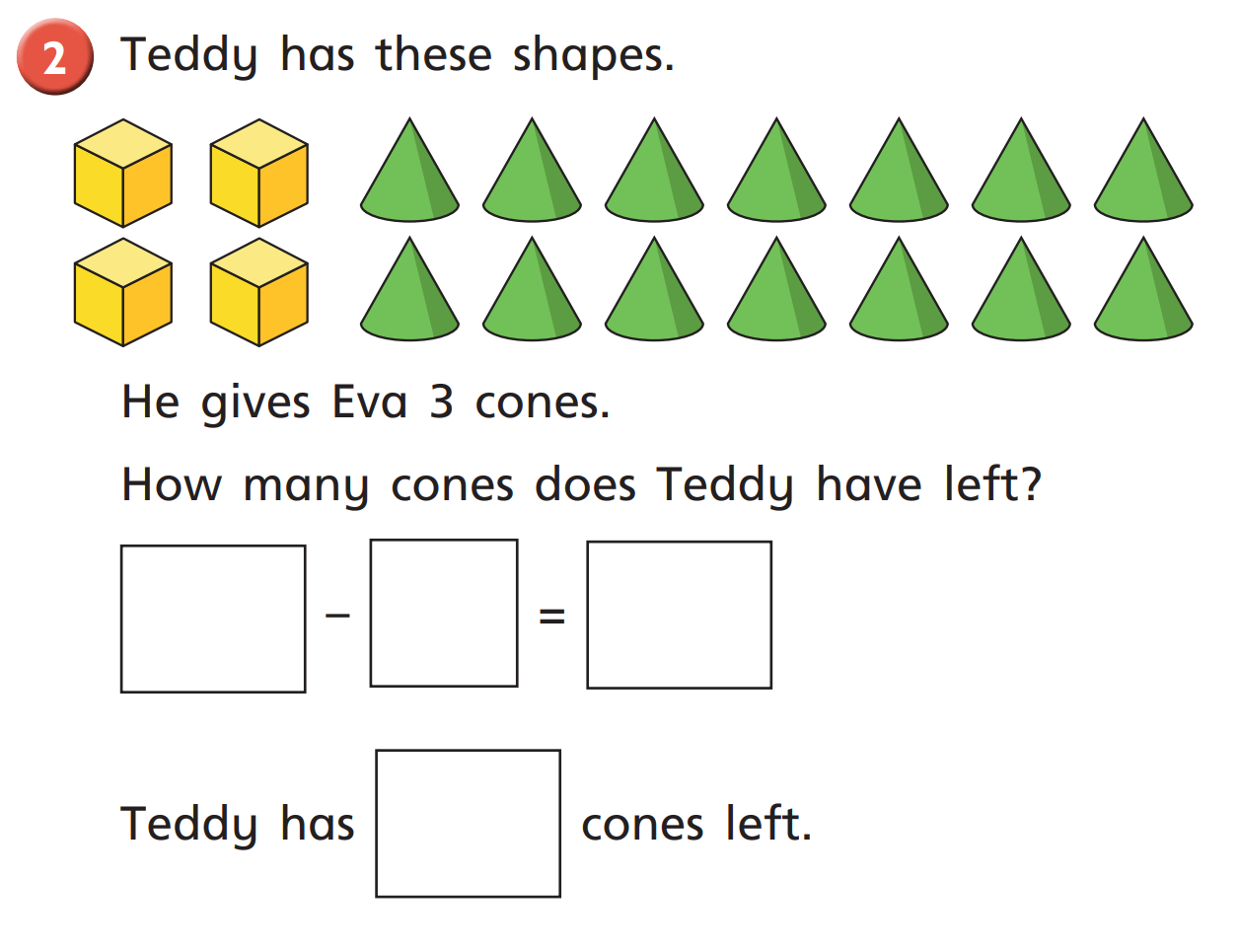 Year 2:Today we are going to learn about adding equal groups. Please watch this video: https://vimeo.com/488110327Have a go at the activities that they ask you to do. Activity: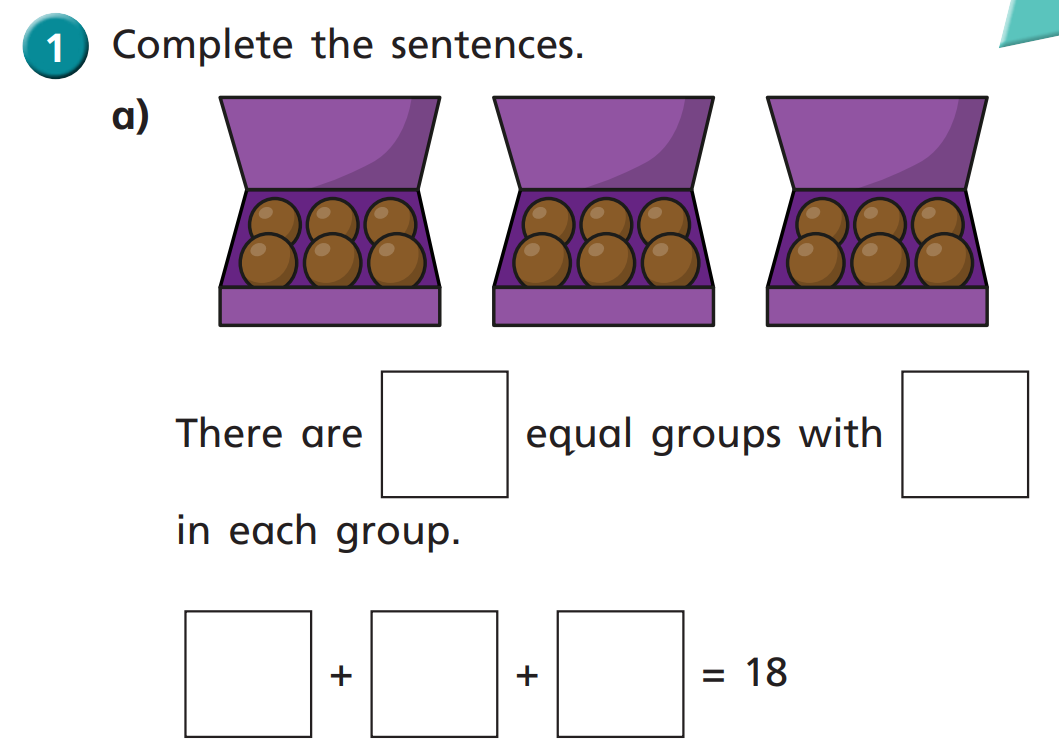 2. 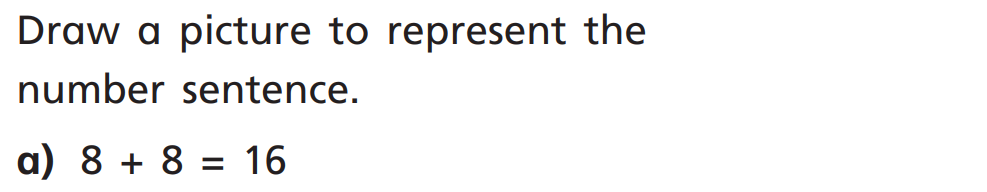 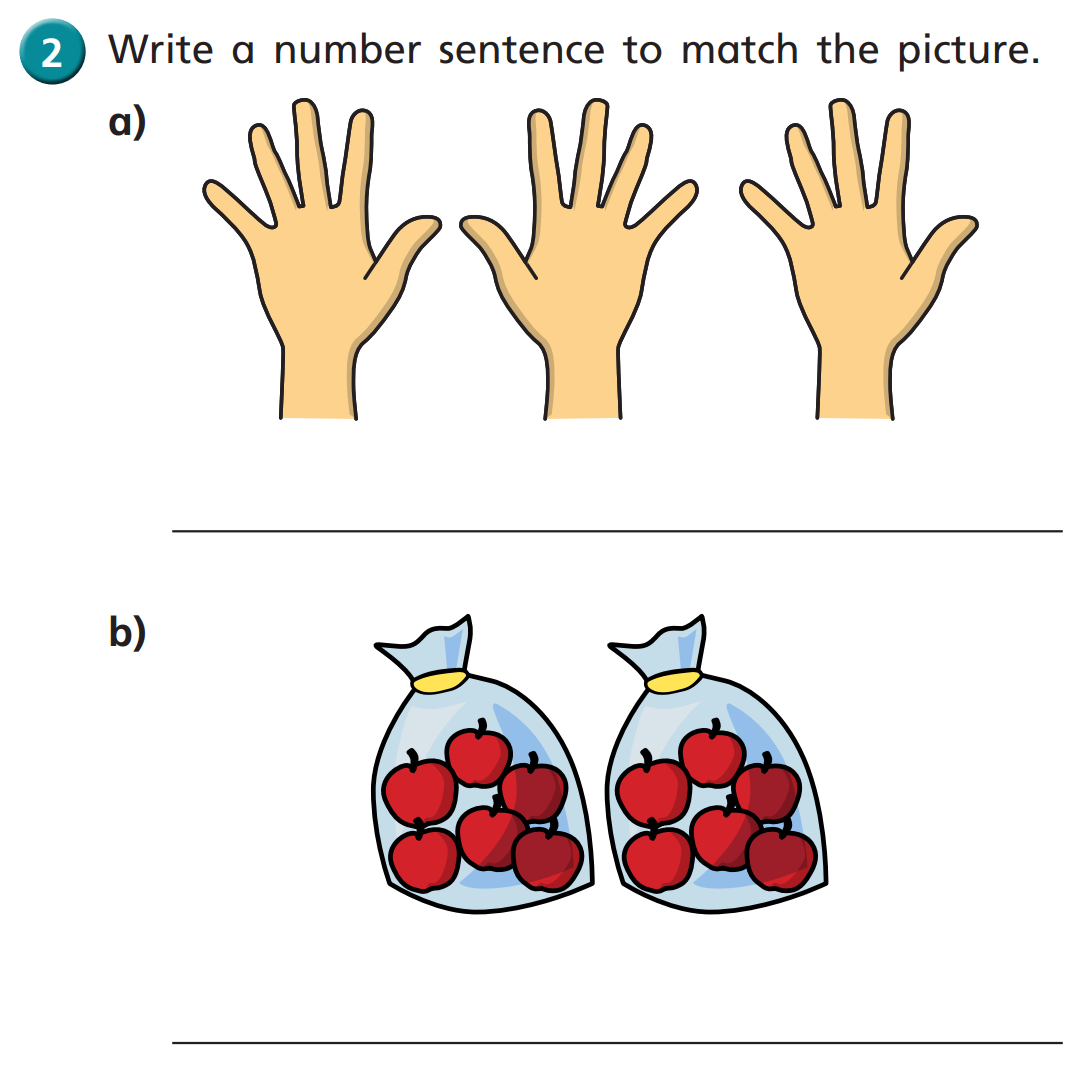 Challenge: 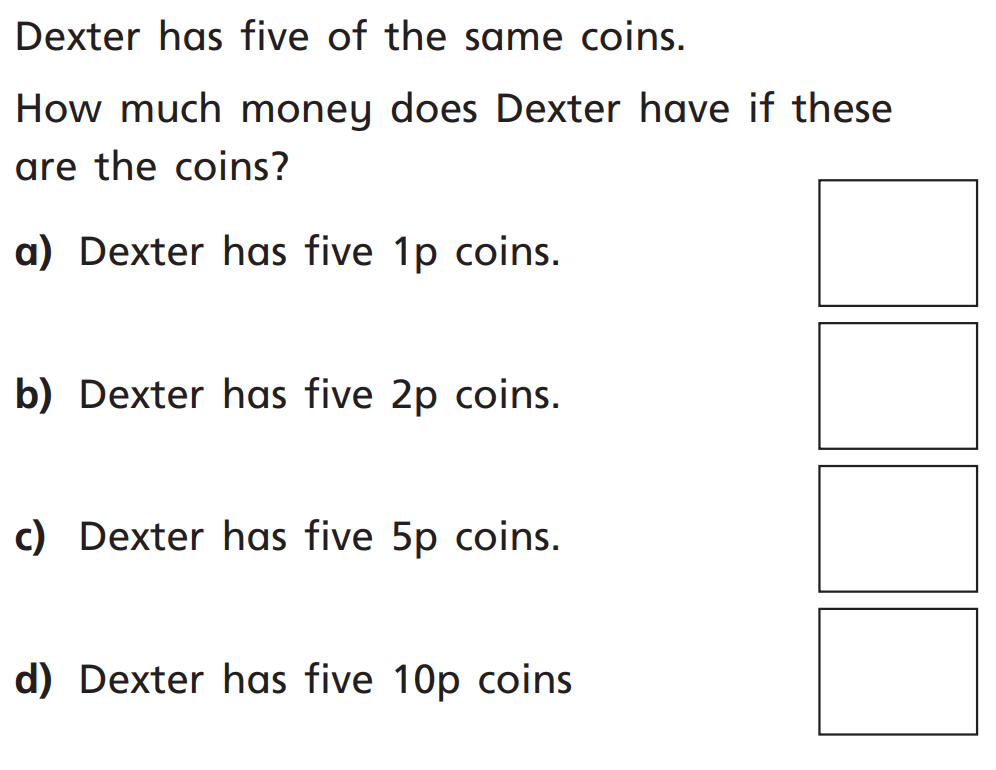 